(AIS01)   Abend, Stadt   [AR]  Abend in der Stadt  /  مساء في المدينة بالنسبة لـ(إيزابيلا) يوم حافل ينتهي وهي تعمل في مكتب شركة تقدم التدريب والتدريس. إيزابيلا يتحقق ساعات العمل للمعلمين وتحسب المبالغ التي يتعين دفعها لهم.الآن أنهت الحساب الأخير لا تزال تنظف المكتب وتغلقه وتودع موظفيهاغالباً ما تذهب إلى مقهى قريب بعد يوم حافل. عندما يكون الطقس لطيفاً، تجلس على الشرفة. من هناك يمكنها مراقبة النشاط المحموم في الساحة أمام الشارع الواسع وعلىه.الكثير من الناس كرهوه البعض يذهب بسرعة وإجراء مكالمات هاتفية. البعض يقوم بحركات مُتحمسة بأيديهم، على الرغم من أن المحاور ليس أمامهم. امرأة مسنة تدفع عربة أطفال أمامها ويحمل الطفل الثاني من جهة. لا يبدو أنها في عجلة من أمرهاعلى الطريق، يتحرك مزيج ملون من السيارات والحافلات والشاحنات ببطء في كلا الاتجاهين. الجميع يريد المضي قدما بسرعة. لكن، لأن الجميع يريد أن يفعل ذلك في نفس الوقت، الشوارع مكتظة، ولا شيء يستمر.يتحول ضوء المرور إلى اللون الأخضر. سائق سيارة يشحذ بضراوة وينبخ بصوت عال، لأنه لا يذهب بسرعة كافية أمامه. وبالفعل إشارة المرور هو العودة على الأحمر.سائق سيارة آخر يقوم بإجراء مكالمة هاتفية أثناء القيادة وبالتالي تلاحظ بعد فوات الأوان أنه يجب أن تتوقف. لذلك، ضرب السيارة أمامه وتسبب في حادث. الآن هو يَسدّ الطريقَ.كثير من الناس أيضا على الدراجة. انهم لا يكاد يهتمون الفوضى ، لأنها تدفع الماضي الأعمدة على اليسار واليمين ، حيث يجدون الفضاء. كما لا يولي البعض اهتماماً كبيراً للمشاة. لكنهم أيضاً يركضون متقاطعين عبر الطريق هذا مزعج!إيزابيلا تجلس على الشرفة ويُراقبُ كل هذا في سلام. وهي سعيدة لأنها يمكن أن تأخذ وقتها. في بعض الأحيان أنها تلاحظ حالة حيث حول التي يجب أن تضحك ، لأن الناس يتصرفون بغباء.إنها تشرب القهوة ثانية واحدة. ثم تدفع وتتنزه بشكل مريح من خلال زقاق هادئإلى التوقف من خط السكك الحديدية الخاصة بهم. فقط عدد قليل من المحطات الأمر متروك لحيهم. بعد بضع دقائق سيرا على الأقدام، وقالت انها في متجر لها، حيث أنها لا تزال تشتري بعض الأشياء لتناول العشاء. ثم عبر الطريق أخرى وهي في المنزل.يقع باب الشقة في القلعة، وكل صخب وصخب اليوم يبقى في الخارج. هناك يرن عند الباب. صديق جيد من نفس البيت يفاجئ إيزابيلا مع دعوة للعشاء معاً وهي سعيدة بذلك وتحب قبوله.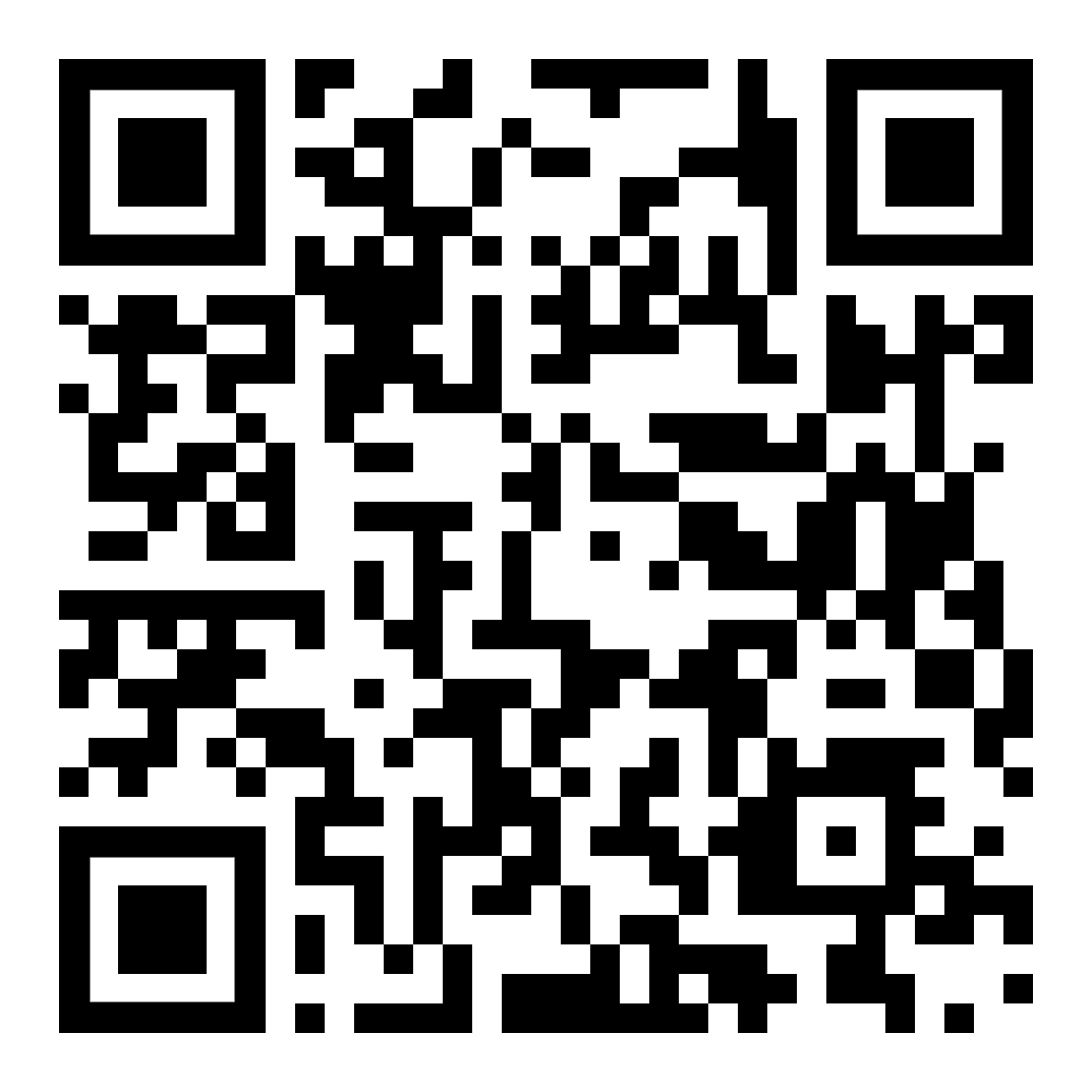 diese Seite   /   هذه الصفحة  https://kleine-deutsch-hilfe.at/Abend-Stadt_AIS01_AR.htm 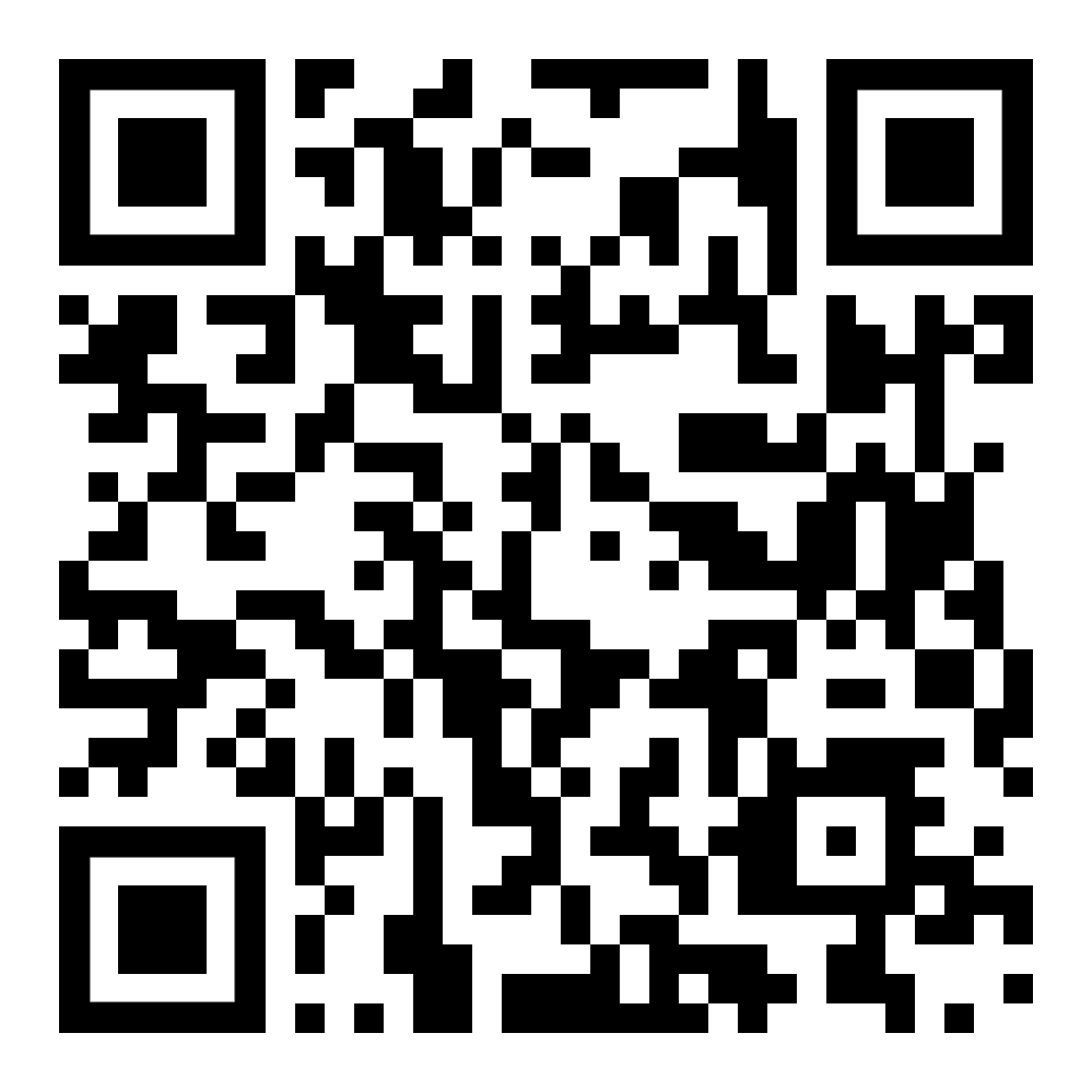 zur Seite mit dem Text auf Deutsch   /   إلى الصفحة التي تحتوي على النص باللغة الألمانيةhttps://kleine-deutsch-hilfe.at/Abend-Stadt_AIS01_DE.htm 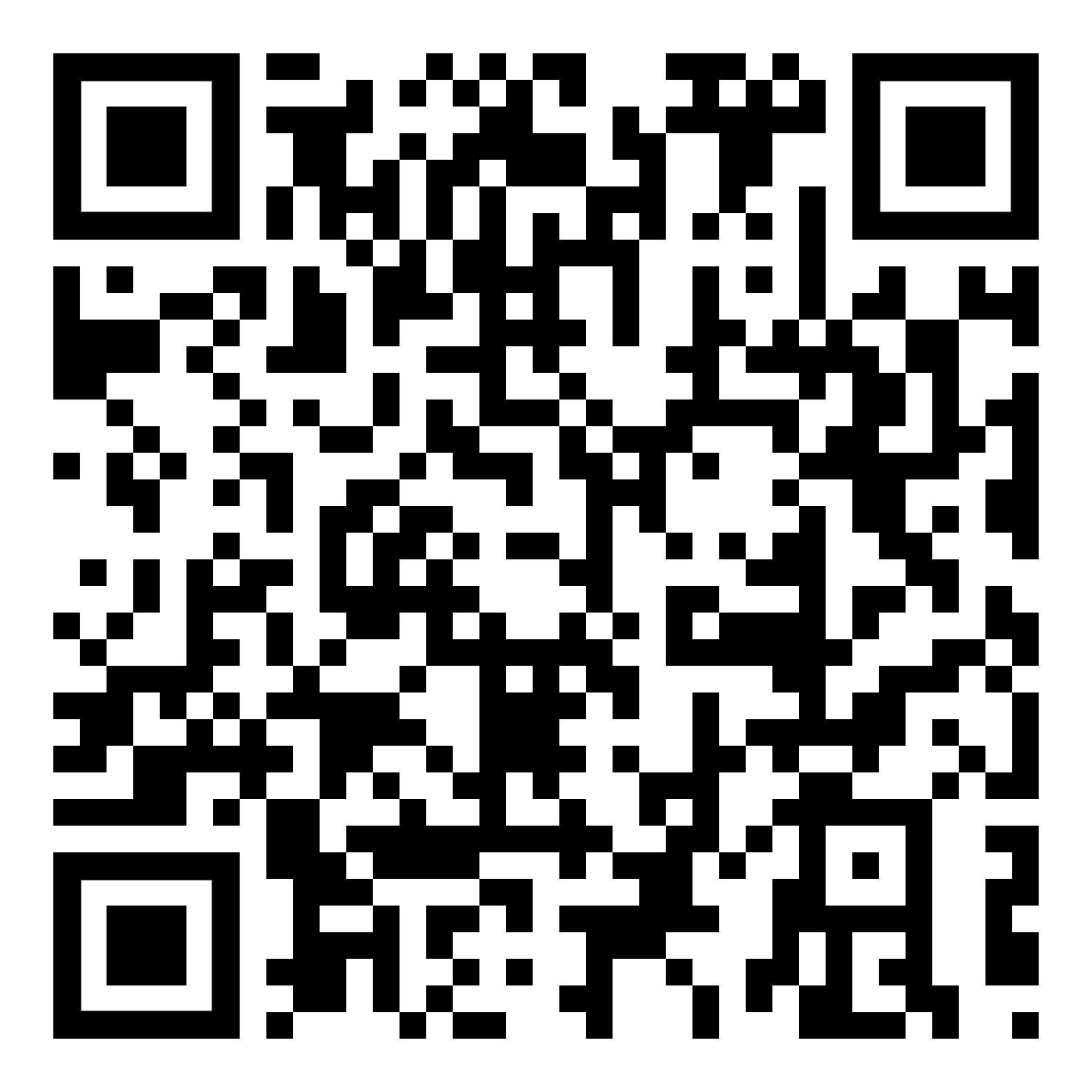 zur Kapitelseite  Kurzgeschichten …  /  إلى القصص القصيرة لصفحة الفصلhttps://kleine-deutsch-hilfe.at//_Kapitel_Kurzgeschichten_AR.htm